The purpose of the position is to collaboratively develop analytical/insight products and advice as part of the Data Systems & Analytics team. This will enable well-informed decision making by those engaged in supporting service delivery, developing policy and monitoring departmental performance.The Data Systems & Analytics team supports data and analytics capability for the social sector, by acting as an integrator through the provision of the secure data exchange and developing analytical methods and products to measure outcomes for social wellbeing.  Team & Location: Reporting to: Delegations:  NilWhat we do matters – our purposeInvesting in what works for better livesA singular focus on what works to improve decision making and create positive change. How we do things around here – our valuesTangataWe’re about people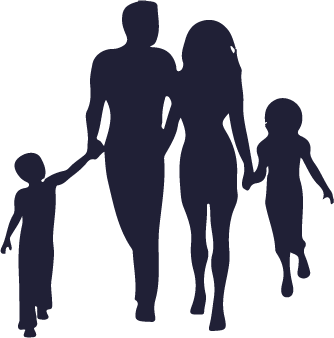 People will do better, sooner and for longer, when the social system works in partnership, acting on better evidence to develop and deliver services.Manawa MāuiWe are a catalyst for change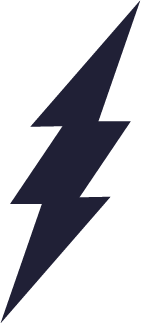 We challenge the status quo constructively and seek better ways of doing things. We help create change to improve lives through different approaches.TaunakitangaWe influence through evidence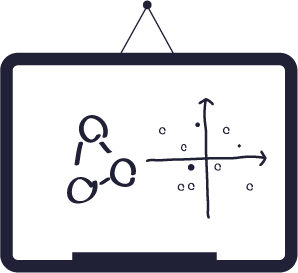 We use evidence to 
influence positive change for New Zealanders.PuaretangaWe’re transparent by nature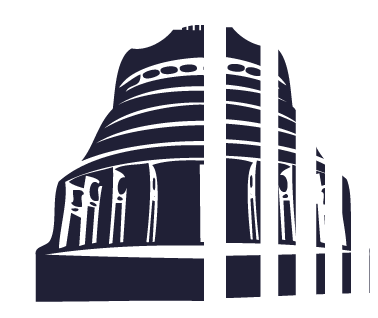 We will share what we’re doing, how we’re doing it, and what we learn.What you will do to contributeAs a result we will seeData EngineeringDesign data-centric products and data processes to support conducting analytics.Understand the data implications of business needs and liaise with consumers of data and products to understand how they will use these products.Statistical AnalysisUnderstand the business needs, and questions that need to be answered.Work with business consumers of products to understand how they will use information to select and develop analytical methods appropriate for available data and business needs.Interaction Design & DevelopmentUnderstand business needs, and work with users of data outputs and analytical products to design and develop appropriate user interfaces and product interactions.NB:  Senior Data Scientists will be expected to work across more than one of the above areasData ScienceData-centric product and, data processes are produced and support analysis.New systems or methods are designed and provide more efficient or effective ways of doing things.Business needs are met by data science products including methods, software tools, and data resources.Adoption of developed products due to their compelling value and ease of use. Recognition of thought leadership and engagement capability.Relationship ManagementDevelop and maintain networks with key internal and external stakeholders and partners.Consult and work proactively with those key internal and external stakeholders and partners.Strong relationship builder with the ability to influence. Act in a manner which is consultative, non-territorial and collegial. Seek consensus and courageous decision making.Strong relationships which are used every day to accelerate analytical capability across the sector and improve the quality of delivered products.Continuously expanding and strong relationships with stakeholders, partners, and counterparts at other organisations.Identification of opportunities for the Social Investment Agency (SIA) and other parties to collaborate.Recognition across the sector of SIA as a leading party in growing a strong analytics practice and community.Who you will work with to get the job doneWho you will work with to get the job doneAdviseCollaborate withInfluenceInformManage/ LeadDeliver toInternalInternalExternalExternalMinistersExternalNon-governmental organisations and private sector providers of front-line social services, analytics, data, policy advice, insights and researchExternalWhat you will bring specificallyExperience & KnowledgeCharacteristicsEngaging others – connects with others, listens, reads people and situations, communicates tactfully. Achieving ambitious goals – committed and tenacious, ambitious.Curious – thinks analytically and critically, displays curiosity, mitigates analytical and decision making biases.Honest and courageous – shows courage, shows decisiveness, leads with integrity.Resilient – displays resilience, demonstrates composure.Self-aware and agile – encourages feedback on own performance, can self-assess, adapts approach, shows commitment to development.CapabilitiesOther requirements